5. Diferentes utilidades de SénecaOs presentamos algunas de las utilidades más usadas que el sistema séneca nos propone.5.1. Diferentes utilidades de Séneca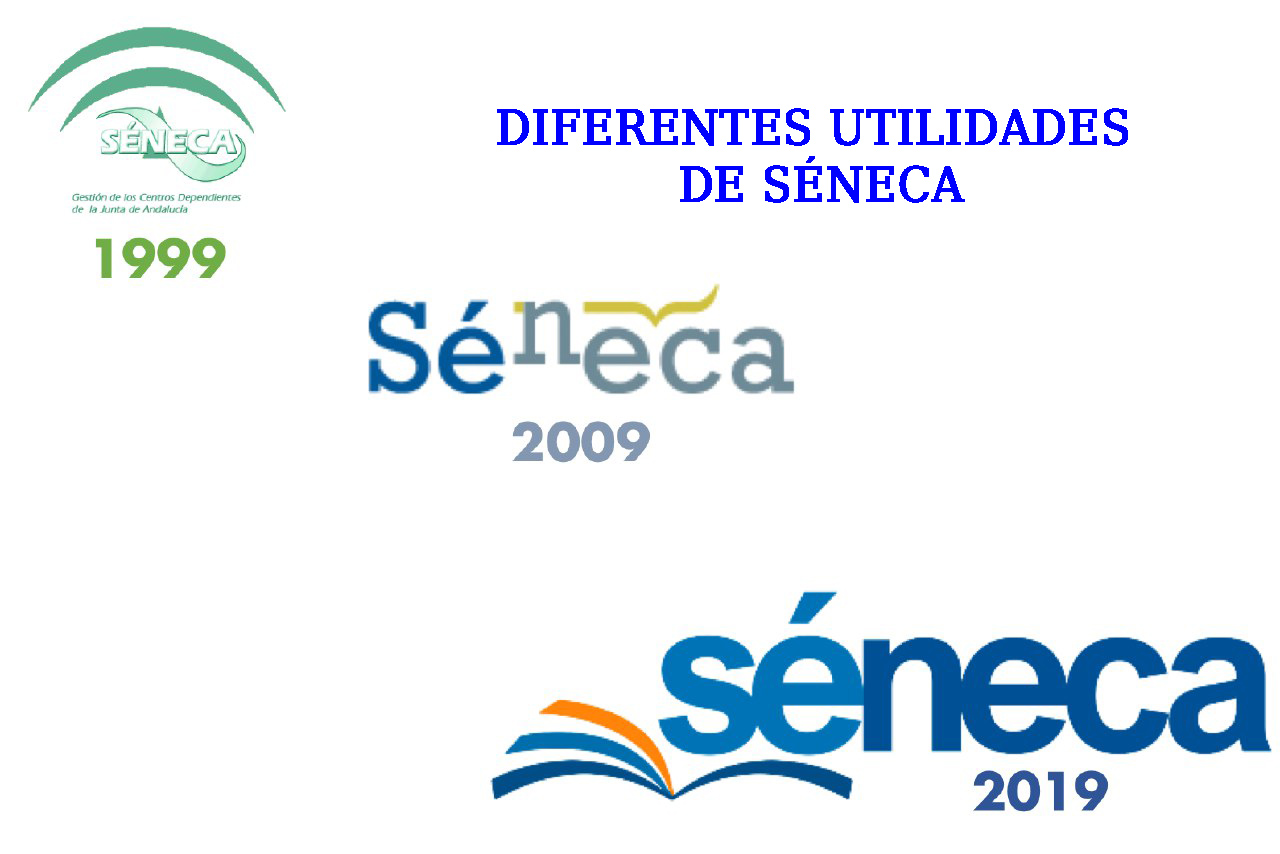 5.2. Cambiar datos personales en Sénecahttps://youtu.be/nUT9vt8MpZQ5.3. Tablón de anuncioshttps://youtu.be/l8I_Wdkdg4c5.4. Agenda personal de Sénecahttps://youtu.be/9ItJPjUlxog5.5. Realizar Autorización de actividades con Sénecahttps://youtu.be/c7XbCVQlNM05.6. Ausencias alumnado y justificación faltas con iSénecahttps://youtu.be/tIp6H6WasH45.7. Configuración Punto de recogidahttps://youtu.be/d8dKETpxkrY5.8. Grabación absentismo escolar en Sénecahttps://youtu.be/KeLkb8QyuK45.9. Grabación Mención Honorífica en Primariahttps://youtu.be/ZXYP7KEauug5.10. Configuración sobre de matrícula electrónica Primariahttps://youtu.be/MWgd13giV7Q5.11. Sobre de matrícula electrónico en Primariahttps://youtu.be/eHMWFfaG8rU5.12. Configuración sobre de matrícula en Secundariahttps://youtu.be/ii28ZeCnJzo